załącznik nr 1 do SWZ FORMULARZ OFERTY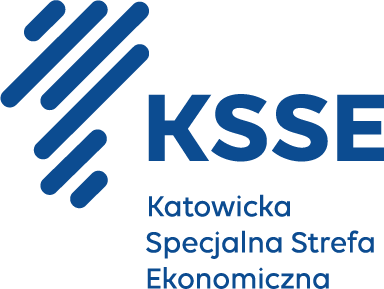 Dzierżawa sieci elektrycznej oraz pełnienie funkcji OSDn w akceleratorze biznesowym KSSENON, zlokalizowanym w Żorach ul. Rozwojowa 2 (działki o  numerach ewidencyjnych 160/35, 1184/22, 1185/22, 1186/22, 1187/22, 1188/22, 1189/22, 1190/22, 1191/22, 1265/22).	 numer postępowania: PN 01/02/2024data sporządzenia oferty: …………………………………………Działając w imieniu i na rzecz Oferenta to jest:Nazwa Oferenta: 	………………………………………………………..Adres Oferenta: 	………………………………………………………..KRS: 			………………………………………………………..NIP:			………………………………………………………..REGON:			………………………………………………………..osoba do kontaktu:	………………………………………………………..e-mail:			………………………………………………………..numer telefonu:	………………………………………………………..składając ofertę w postępowaniu prowadzonym przez Wydzierżawiającego – Katowicką Specjalną Strefę Ekonomiczną S.A. z siedzibą w Katowicach, o udzielenie zamówienia publicznego pn. Dzierżawa sieci elektrycznej oraz pełnienie funkcji OSDn w akceleratorze biznesowym KSSENON, zlokalizowanym w Żorach ul. Rozwojowa 2 (działki o  numerach ewidencyjnych 160/35, 1184/22, 1185/22, 1186/22, 1187/22, 1188/22, 1189/22, 1190/22, 1191/22, 1265/22) – w trybie przetargu pisemnego.Oferent oświadcza następujące:Oferent oferuje realizację umowy zgodnie z wymaganiami określonymi w dokumentach postępowania (w szczególności SWZ oraz Projektowanych postanowieniami umowy), za cenę ofertową, zgodną z wyliczeniami przedstawionymi w forumularzu cenowym stanowiącym załącznik nr 2 do SWZ:Oferent oświadcza, że wybór złożonej oferty prowadzi / nie prowadzi do powstania u Wydzierżawiającego obowiązku podatkowego zgodnie z ustawą z dnia 11 marca 2004 roku o podatku od towarów i usług (Dz. U. z 2020 r. poz. 106 j.t. ze zm.).:W przypadku, jeśli wybór oferty prowadzi do powstania u Wydzierżawiającego obowiązku podatkowego, Oferent wskazuje nazwy następujących towarów i/lub usług, których dostawa i/lub świadczenie będą prowadziły do powstania obowiązku podatkowego wraz ze wskazaniem wartości towaru i/lub usługi objętych obowiązkiem podatkowym Wydzierżawiającego (bez kwoty podatku) oraz wskazaniem stawki podatku od towarów i usług, która zgodnie z wiedzą Oferenta, będzie miała zastosowanie:Oferent zobowiązuje się do wykonania umowy w terminie i na warunkach określonych w SWZ.Oferent oświadcza, że z najwyższą starannością zapoznał się z SWZ oraz wszelkimi załącznikami do niej, a wszelkie wątpliwości i pytania zadał na etapie postępowania przetargowego i uzyskał od Wydzierżawiającego satysfakcjonujące odpowiedzi, skutkiem czego uznaje, że jest w stanie zrealizować umowę na warunkach określonych w SWZ oraz załącznikach do niej, co potwierdza składając niniejszą Ofertę.Oferent oświadcza, że Projektowane postanowienia umowy (stanowiący Załącznik Nr 5 do SWZ) zostały przez Oferenta zaakceptowane i Oferent zobowiązuje się w przypadku wyboru Oferty Oferenta do zawarcia umowy, której dotyczy postępowanie przetargowe na podanych warunkach w miejscu i terminie wyznaczonym przez Wydzierżawiającego.Oferent oświadcza, że uważa się za związanego niniejszą Ofertą przez okres wskazany w SWZ.Oferent oświadcza, że oferta obejmuje / nie obejmuje informacji stanowiących tajemnicę przedsiębiorstwa w rozumieniu przepisów ustawy z dnia 16 kwietnia 1993 r. o zwalczaniu nieuczciwej konkurencji (t.j. Dz. U. z 2020 r. poz. 1913). Informacje stanowiące tajemnicę przedsiębiorstwa zostały wydzielone do odrębnych plików oznaczonych jako „TAJEMNICA PRZEDSIĘBIORSTWA” i załadowane na Platformę zgodnie z Instrukcją dla wykonawców dostępną na Platformie (zob. § 2 ust. 3 i ust. 4 Instrukcji), a Oferent dołączył do oferty wykazanie zasadności zastrzeżenia objęcia tajemnicą przedsiębiorstwa w/w informacji. Poza w/w informacjami, pozostałe informacje zawarte w ofercie są jawne.Oferent oświadcza, że:uzyskał zgodę wszystkich osób, których dane są zawarte w Ofercie oraz uzyska zgodę wszystkich osób wskazanych w uzupełnieniach i wyjaśnieniach do Oferty, na przetwarzanie danych osobowych w związku z prowadzonym postępowaniem o udzielenie zamówieniapoinformował wszystkie osoby, których dane są zawarte w Ofercie oraz poinformuje wszystkie osoby wskazane w uzupełnieniach i wyjaśnieniach do Oferty, że dane zostaną udostępnione WydzierżawiającemuOferent oświadcza ponadto, że:spełnia wymagania określone w art. 28, 29, 30, 32, 33 Rozporządzenia Parlamentu Europejskiego i Rady (UE) 2016/679 z dnia 27 kwietnia2016 r. w sprawie ochrony osób fizycznych w związku z przetwarzaniem danych osobowych i w sprawie swobodnego przepływu takich danych oraz uchylenia dyrektywy 95/46/WE, w szczególności:zapewnia, że stosuje środki techniczne i organizacyjne zapewniające bezpieczeństwo przekazanych danych osobowychzapewnia, że dostęp do powierzonych danych osobowych mają jedynie osoby upoważnione, którym Oferent polecił przetwarzanie danych osobowychzapewnia, że dostęp do pomieszczeń, w których przetwarzane są powierzone dane, mają jedynie osoby do tego upoważnione oraz, że dostęp do tych pomieszczeń jest nadzorowanyzapewnia, że systemy, aplikacje i sprzęt informatyczny wykorzystywany  do przetwarzania powierzonych danych są zabezpieczone przed nieautoryzowanym ujawnieniem lub utratą powierzonych danychzapewnia, że połączenie zdalnego dostępu do systemu informatycznego zabezpieczone jest szyfrowanym kanałemzapewnia, że będzie współpracować z administratorem w celu realizacji praw osób, których dotyczą powierzone dane osobowe, wskazanych w Rozdziale III przytoczonego Rozporządzeniazapewnia, że będzie niezwłocznie informować administratora o naruszenia ochrony danych osobowych, a także współpracować z administratorem w zakresie niezbędnym do wypełnienia obowiązków związanych z naruszeniem ochrony danych osobowych ciążących na administratorze na podstawie przytoczonego RozporządzeniaOferent Oświadcza, że prowadzi dokumentację potwierdzającą wykonywanie powyższych czynności oraz, że na żądanie administrator udostępni wskazaną dokumentacjęOferent oświadcza, że nie uczestniczy jako Oferent  w jakiejkolwiek innej ofercie złożonej w celu zawarcia umowy, której dotyczy postępowanie.Oferent oświadcza że Wydzierżawiający ma dostęp do następujących dokumentów, które znajdują się we wskazanych bezpłatnych i ogólnodostępnych bazach danych lub są w posiadaniu Wydzierżawiającego (Oferent wskazuje lokalizację dokumentów):Oferent należy do następującej kategorii przedsiębiorstw:Oferent oświadcza, że znajdują się w sytuacji ekonomicznej i finansowej zapewniającej realizację umowy.załącznikami do niniejszej Oferty są:część jawna:……………………..……………………..……………………..……………………..……………………..część stanowiąca tajemnicę przedsiębiorstwa:……………………..……………………..……………………..……………………..……………………..PODPIS OSOBY UPRAWNIONEJ DO ZŁOŻENIA OFERTY[elektroniczny podpis kwalifikowany]całkowita cena nettokwota: ………………………………………. złotych(słownie: …………………………………….. złotych)podatek VATstawka: …………… %kwota: ………………………………………. złotych(słownie: …………………………………….. złotych)całkowita cena bruttokwota: ………………………………………. złotych(słownie: …………………………………….. złotych)nazwa towaru / usługiwartość towaru / usługistawka podatku VATnazwa dokumentuadres bazy danych lub lokalizacja dokumentu będącego w posiadaniu Wydzierżawiającegopotwierdzam aktualność danych zawartych w tym dokumencieTAK / NIETAK / NIETAK / NIETAK / NIETAK / NIEwielkość przedsiębiorstwawielkość przedsiębiorstwamikroprzedsiębiorcamały przedsiębiorcaśredni przedsiębiorcaduży przedsiębiorcaprowadzę jednoosobową działalność gospodarcząosoba fizyczna nieprowadząca działalności gospodarczejInny rodzaj